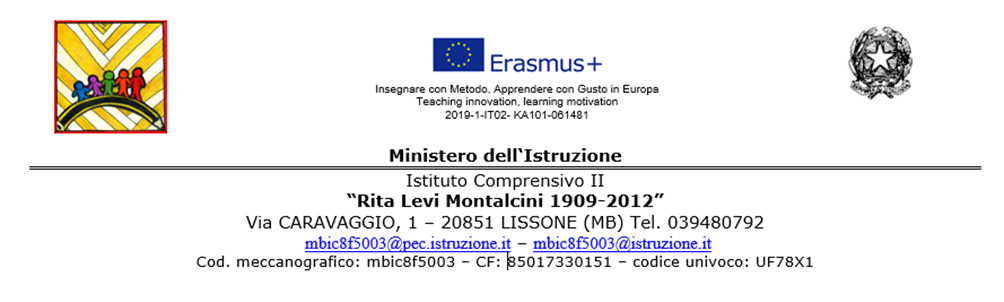 Circolare n.								        Lissone, 10 settembre 2021Ai docenti del plesso “Farè” Classe di concorso A030 - MusicaOGGETTO: disponibilità 6 ore curricolari classe di concorso A030 - MusicaGentili docenti,si comunica che sono disponibili 6 ore curricolari classe di concorso A030 – Musica fino al 30/06/2022. Si richiede la disponibilità ad accettare o non accettare tali ore di servizio, anche eventualmente solo 2 oppure 4 delle 6 ore, indicando SI/NO nella casella apposita della circolare cartacea depositata presso il plesso oppure inviando una mail all’indirizzo istituzionale MBIC8F5003@ISTRUZIONE.IT con oggetto “SPEZZONE CLASSE DI CONCORSO A030” entro lunedì 13 settembre 2021:Cordiali saluti.Il Dirigente scolasticoProf.ssa Elisabetta GaianiDocente Firma presa visioneDisponibilità per 2 ORE Disponibilità per 4 OREDisponibilità per 6 ORERONCHI FIORENZA RONCHI MARCELLOFRAU MONICALEONE GIACOMOCANZI STEFANO